PCS-ESE 2003 : 621f, 671c

Chaque Matrice Emploi-Expositions Potentielles (MEEP) propose une liste d'expositions potentielles.
Chaque utilisateur reste responsable de la mise en application (et des conséquences éventuelles) de ces données.
C'est à l'utilisateur qu'il appartient d'apprécier les risques, entreprise par entreprise, poste par poste.
facteur biomécanique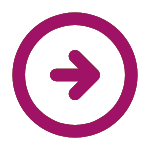 nuisance organisationnellenuisance physiqueproduits

Matrice Emploi-Expositions Potentielles générée le 19/05/2024 issue de la FMP Poseur de bordures consultable sur le site :
https://www.fmppresanse.frRENSEIGNEE PAR :

ETABLIE LE :posture du tronc en rotation et anteflexion du rachispostureposture agenouilléecoactivite (plusieurs activites concomitantes dans un meme lieu)contrainte relationnelletravail sous contrainte de temps imposee (travail a la chaine, cadence elevee, salaire au rendement,humeur des clients generant une charge mentale particulieretravail imposant un contrôle permanent ou excessif des émotionsespace de travail proche d'une voie de circulationintemperie	ultraviolet (100 a 400 nm)espace de travail avec locaux sociaux inadaptés ou absentsespace de travail avec circulation piéton véhiculelaser continu (co2. ar...)vibration transmise au systeme main/bras superieure au seuil d'alertemise en mouvement intempestive d'un câblechute d'objetspoussiere de chantierpoussiere de ciment, aluminosilicate de calciumciment fraissilice cristalline